Ideas for Increasing Interact club membershipRotary District 5910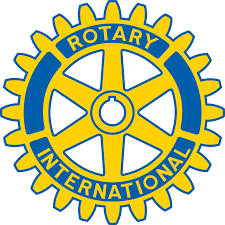 Start recruiting new members now:Develop membership goals and strategies.Invite prospective Interactors!  They may not come if you don’t ask.Have an Interact booth with videos and photos at school registration.Use social media to invite (Facebook, Twitter, and Instagram). Produce a video or club projects and have it posted on your school website and social media.Selling points:Explain the value of living a life by the Rotary motto, “Service Above Self.”Create a “Why I Joined Interact” video for your website or social media.Explain that Interact is a tightly-knit service group where friendships, pride, fellowship, and positive outcomes are encouraged.Toot your own horn:Post your projects, meetings, and fundraisers on social media.Have an appointed PR person to take things to the local newspaper, with photos.Be sure to tell about both local and international projects. Advertise at your school, whether it be a poster in the hallway or an announcement.Advertise in your school newsletter or newspaper.Start school with a project and invite participants:Consider a Polio Plus project.Volunteer at a soup kitchen or food pantry.Invite an international student to visit a meeting, and find out what your club might do as a project for his/her hometown.Host a mixer of local Interact clubs at your school and invite prospective members.Work on an Interact video.Create awareness:Wear Interact shirts to meetings, fundraisers, and service events.Create a list of your club’s service projects from the last few years to show your club’s humanitarian footprint.Develop a website, or get a Facebook page or Twitter feed, or create an Instagram for your club.Create invitations that current members can use to invite prospectives.Ask each member to sign a pledge card that they will invite one new member to the club.Partner with another school organization or your local Rotary club on a project.Development:Are you meeting times convenient?Are meetings well-organized, yet fun?Are you asking members for their input and ideas?Have experienced Interactors mentor new members.Plan social events for the members and invite prospectives.